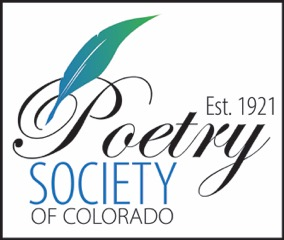 May 4, 2019Poetry Society Members:It’s time for payment of your annual dues. Dues are for the time period of July 1, 2019 through June 30, 2020. Dues for the year are $30 and are due by June 30. There is a form at the bottom of the page to complete and mail. If your dues are paid before July 31, your name and contact information will be included in the Yearbook. The names of members whose dues are in arrears on July 31, 2019 will be considered lapsed and will not appear in the Yearbook. Anyone with a lapsed membership who rejoins after July 31 must pay current dues plus the application fee of $2.00.Benefits of Membership:        Members receive our Annual Yearbook containing the current year’s programs, a list of PSC poetry contests, interesting historical information and a roster of our members. Monthly workshops are presented by talented members and guest speakers to help attendees learn and improve their writing skills. PSC members can participate in all contests held by the PSC except the Youth Poetry Contest. Non-members are limited to which contests they may enter.       The Society maintains a local and worldwide presence with a web page: http://www.poetrysocietyofcolorado.org/   as well as a Facebook page: https://www.facebook.com/PoetrySocietyColorado/       Each PSC member is allowed a separate page on the PSC website for biography and achievements. Each personal page can be linked to external sites of the author’s choice. Contest winning poems are published annually by the Poetry Society of Colorado in a periodic chapbook, The Poets’ Showcase.       The Society meets on the third Saturday of each month from 10 a.m. – 12 p.m. Please check your monthly emails for current meeting location. Currently, we meet at Peebles located at 909 Wadsworth, Lakewood, CO 80214. We present a workshop at most meetings. On the third Saturday in June we hold our annual Awards Luncheon and banquet. In December we hold a special Holiday event.Thank you, Laura KeeganPSC Membership Chair ---------------------------------------------------------------------------------------------------------------------Member Information (Please Print)  ____Check here if this is new or changed info. Name: ___________________________________________________ Date:_________________ Address:__________________________________________________Phone: _______________ City / State / Zip:__________________________________________  Email: ___________________________________________________Check should be made out to:  Poetry Society of Colorado. You can mail your check or bring it to an upcoming PSC meeting. Mail to:    Poetry Society of Colorado                  PO Box 260205                  Lakewood, CO 80226